Witajcie kochane dzieciaczki i drodzy Rodzice!Przygotowałyśmy dla Was zabawy i zadania, które możecie wykonać z rodzicami. W tym tygodniu realizujemy temat: TAJEMNICE KSIĄŻEK PROPOZYCJE ZABAW I ZADAŃPONIEDZIAŁEK- 27.04.2020R TEMAT DNIA-  Moje ulubione książki Cel- kształtowanie u dziecka umiejętności wypowiadania się na temat ulubionych książekMoje ulubione książki-  oglądanie książek przez dzieci , wdrażanie do umiejętnego obchodzenia się z książkami i ich szanowania. Wiersz ,, Moje książki” I. Salach Moje książki koloroweStoją równo na półeczce.Myję ręce i oglądamKartkę po karteczce.Czasem książki czyta mama,Bo ja nie potrafię sama.Z książek wiele się dowiecieO szerokim pięknym świecie.O roślinach, o zwierzętach,O dalekich krajach też.Wszystko w książce jest zamknięte,A więc ją do ręki bierz.Rozmowa z dzieckiem na temat wiersza. Drogi rodzicu zadaj dziecku pytania. Dlaczego dobrze jest mieć książki w domu i czytać je codziennie? Co trzeba zrobić zanim weźmiemy książkę do ręki?Czy znasz tą bajkę?Powiedz jaka to bajka. Jeśli macie którąś z tych bajek w domu, poproś mamę lub tatę o jej przeczytanie i spróbuj ją opowiedzieć. 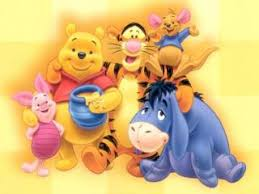 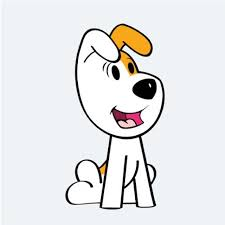 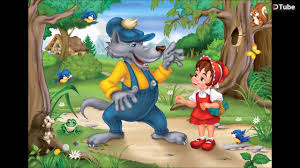 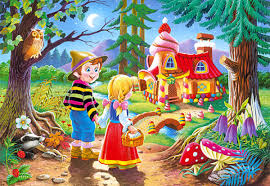 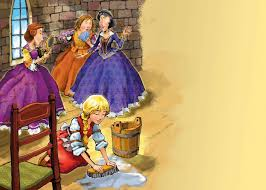 Proponuję wykonanie karty pracy Zamiast nalepiania książek, narysuj, pokaż która półka jest najwyżej, najniżej a która to środkowa.   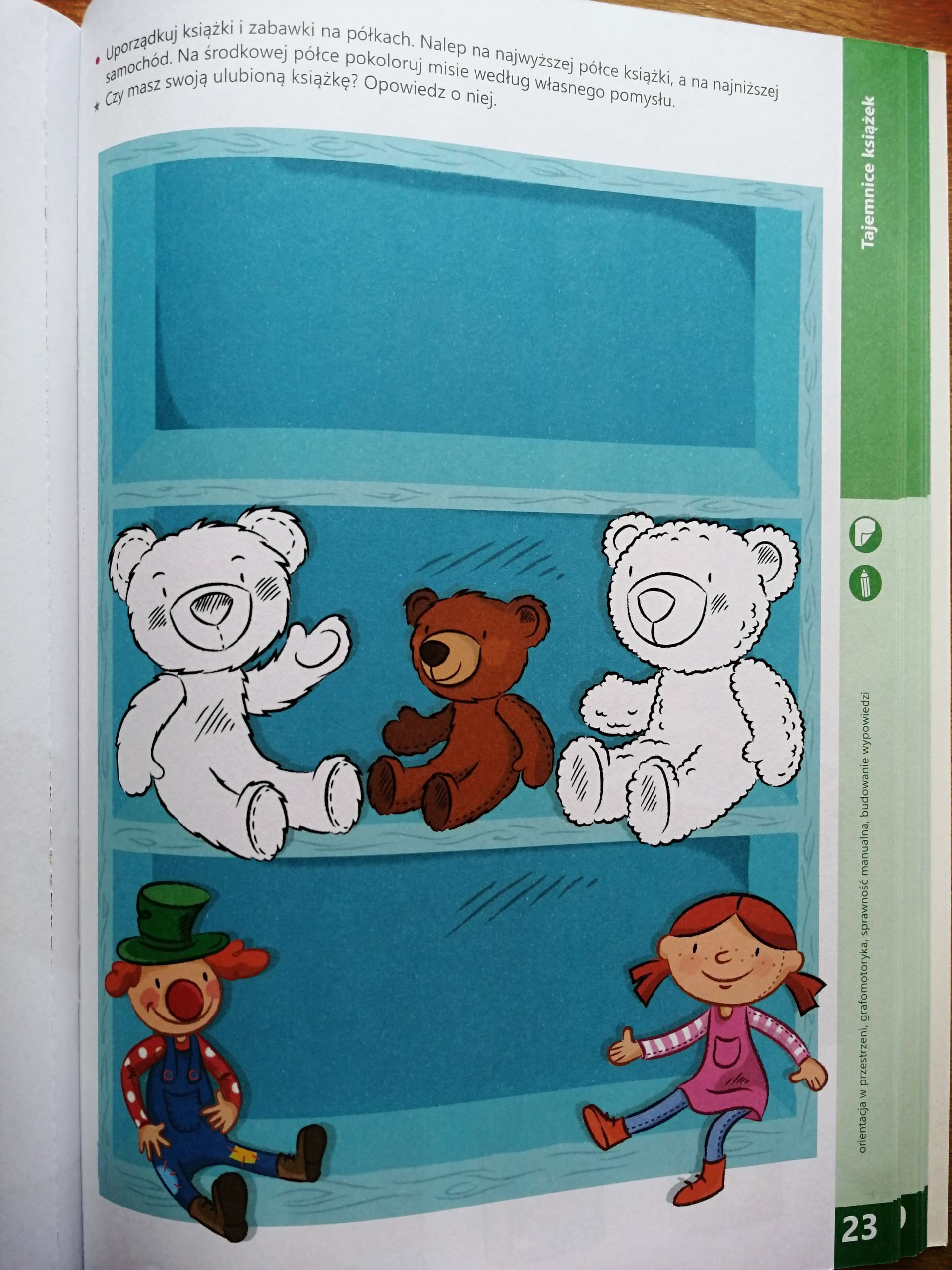 Kolorowanka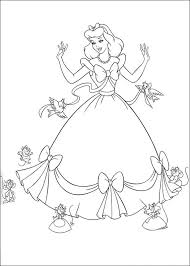 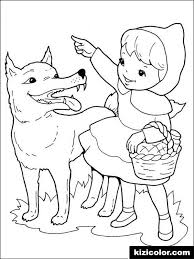 WTOREK- 28.04.2020RTEMAT DNIA- Jak powstaje papier Cel- sprawdzanie różnych faktur papieru, rozwijanie zainteresowań książkami ZagadkaSą tam duże drzewaOraz grzybki małe.Co to jest za miejsce?Wiecie doskonale. Ilustracja lasu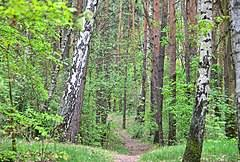 Odgłosy lasuhttps://www.youtube.com/watch?v=19Czl58l7iUZabawa badawcza-  badanie papieru poprzez dotyk.Jeśli macie Państwo w domu papier o różnej fakturze, dajcie dzieciom żeby określiły czy papier jest  np. gładki, pomarszczony, chropowaty szeleszczący, sztywny. Wiersz ,, Raz na sośnie siadła pliszka” W. ŚcisłowskiRaz na sośnie siadła pliszka-No i co wynika z tego?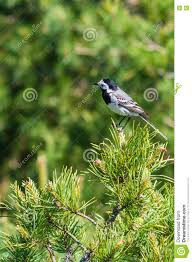 Drgnęła gałąź spadła szyszka,No i co w tym ciekawego?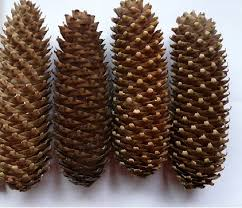 Szyszka była już dojrzała-No i co wynika z tego?Więc nasiona wyleciały.No i co w tym ciekawego?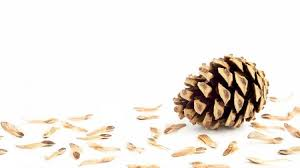 Z nasion drzewa tam wyrosły-No i co wynika z tego?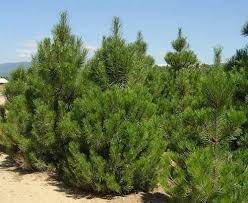 Cóż, po latach ścięto sosny.No i co w tym ciekawego?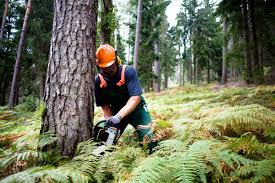 Z drzewa papier wnet zrobiono-No i co wynika z tego?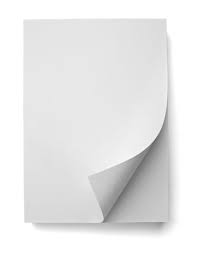 Dziś jest książki twojej stroną( kartki)Dziękuj pliszce (drzewom), mój kolego!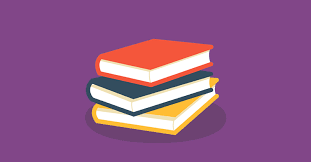 Rodzicu czytając wierszyk dziecku,  pokaż mu ilustracje. I zadaj pytania:Z czego wyrosły drzewka?, w co zamieniło się drewno?Jak powstaje papier ekologiczny?EksperymentRozdajcie dzieciom różnego rodzaju papier np. gazeta, kartka, bibuła.Zadaniem dzieci jest porwanie papieru na drobne kawałki.Następnie dzieci wkładają papier do wiaderka z wodą i chwile czekają aż papier rozmięknie.Rodzic za pomocą miksera rozdrabnia papier do osiągnięcia gęstej papki.Papkę wylewamy na sitko tak, aby siatka została równomiernie pokryta cienką warstwą.Rodzic przyciska papkę kawałkiem tektury i odwraca. Delikatnie naciskając gąbką powierzchnię siatki, przenosi włókna papieru na tekturę.Papierową masę przykrywa drugim kawałkiem tektury i z pomocą wałka wyciska z niej wodę.Tak powstały papier pozostawiamy do wyschnięcia. Zabawa z papierem- przeprowadzenie pokazu zastosowania papieru o różnych fakturach, np. zwijanie kartki białego papieru do zrobienia lunety, zgniatanie gazet w papierowe kule, patrzenie przez celofan jak przez kolorowe okulary.Dzieci próbują wykonać proponowane przedmioty, mając do dyspozycji papier. Praca plastyczno- technicznaWykonajcie lunetę z rolki od papieru toaletowego lub ręcznika papierowego. Ozdóbcie ją jak chcecie.Zdjęcia lunet możecie wysłać na maila.ŚRODA- 29.04.2020R TEMAT DNIA- KOLOROWE KSIĄŻECZKI Cel- rozwijanie umiejętności wypowiadania się na temat obrazka oraz wysłuchanego tekstu,, Nasza biblioteczka”- dzieci swobodnie wypowiadają się  na temat oglądanych książeczek, opisują ich wygląd i dostrzegają w nich tekst i ilustracje. Wiersz ,, Kot” E. M. SkorekMiły pyszczek, uszka małe,Tu dwa oczka, a tu wąsy daję.Wyprężony grzbiet, nogi,Teraz ogon długi.Oto kot co myszki lubi.Uczymy się wierszyka na pamięć.Zabawa ruchowa- na hasło: Kotki biegają- dziecko porusza się na czworaka, Kotki robią koci grzbiet- dzieci robią koci grzbiet, Kotki piją mleczko- dzieci układają dłonie w kształcie miseczki i naśladują picie mleka. ,, Jaka to bajka”? Powiedz w jakiej bajce występuje ten kot?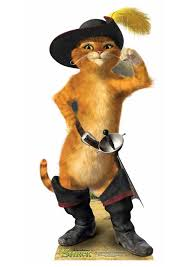 Jeśli macie tą bajkę w domu poproście rodziców o jej przeczytanie.Pokoloruj obrazek 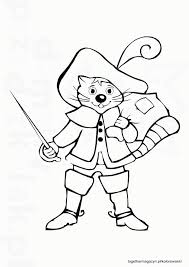 Zabawy kotów- zabawa ruchowa- na hasło Kotki się bawią- dzieci w pozycji na kolanach toczą piłeczki raz jedną ręką, a raz drugą. Kotki odpoczywają- dzieci zatrzymują się, kładą się na dywanie i zwijają się w kłębek. Zabawę powtarzamy kilkukrotnie. CZWARTEK 30.04.2020R Temat dnia- W księgarniCel- doskonalenie umiejętności liczenia, zapoznanie z pracą sprzedawcy w księgarni, poznanie określeń okładka, strona, kartka, księgarniaDrodzy rodzice proszę abyście powiedzieli dzieciom z czego składa się książka (okładka, strona, kartka).Okładka chroni strony książki i na niej jest napisany tytuł książki. To jest kartka, a to strona. Na niej są litery, które układają się w wyrazy, zdania, historyjki. Dzięki nim wiemy, czy to jest bajka, wiersz czy opowieść. Ilustracje i obrazki pokazują, to co czytamy. Rodzice pokażcie dzieciom jak należy odwracać kartki książki, żeby ich nie niszczyć. ,, Jesteśmy w księgarni”- zabawa matematyczna. Na pierwszym np. stoliku leżą książki duże ,a na drugim małe.Robimy napis księgarnia. Rodzic będzie sprzedawcą. Dajcie dziecku 4 np. fasolki, za które będą mogły kupić książki. Ustalcie cenę za książkę.Proście dzieci aby na głos przeliczały i mówiły czy kupiły dużą książkę czy małą. Karta pracy- wykonaj polecenie.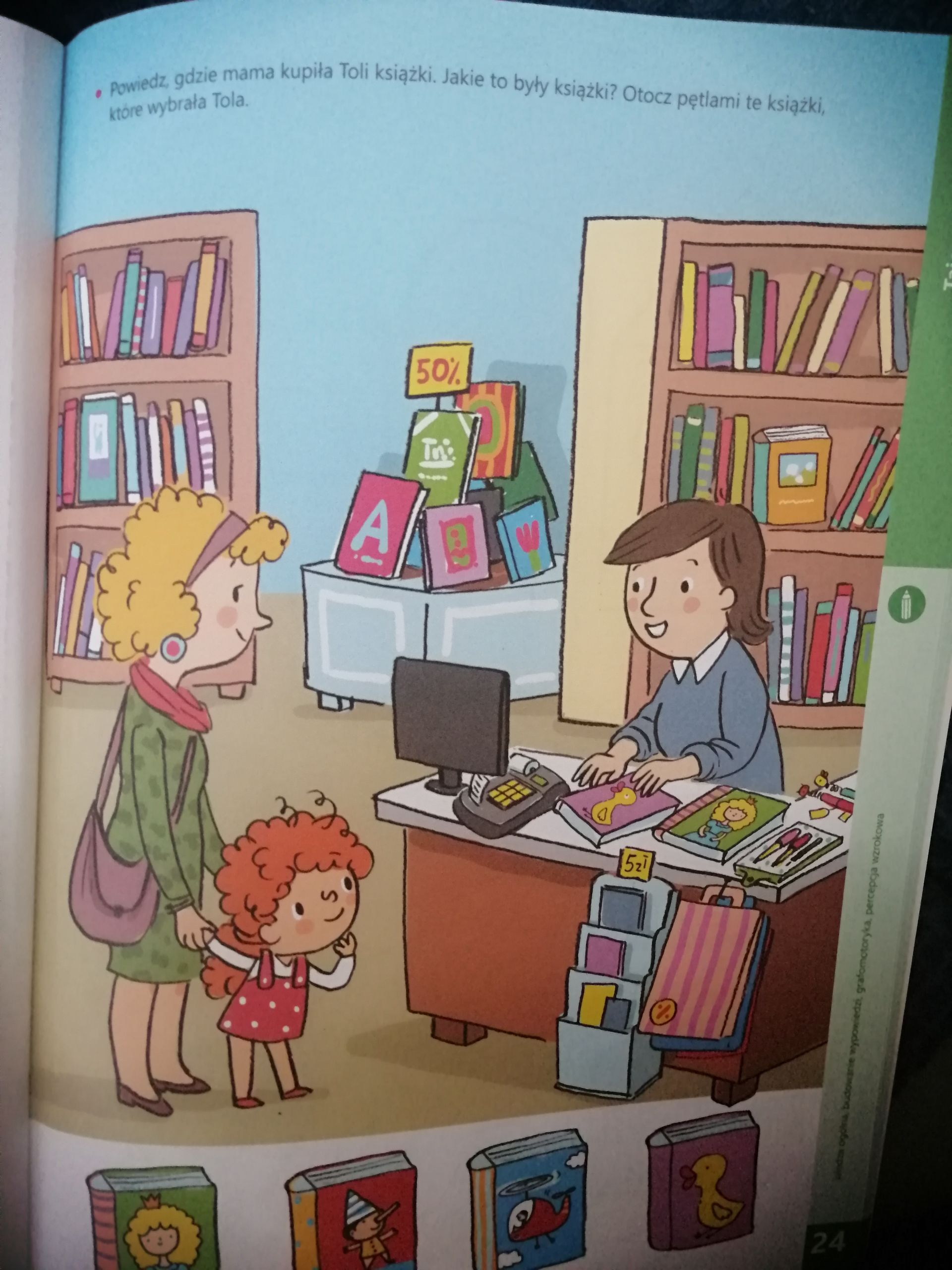 Wiersz ,, Kłopoty w bibliotece” M. PrzewoźniakKsiążką w pewnej bibliotece   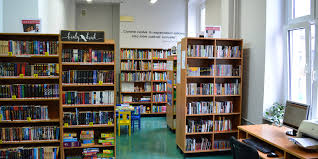 Nudziło się tak dalece,Że ni z tego, ni z owego,Zaczęły grać w chowanego. Calineczka się schowałaZa ogromny atlas ryb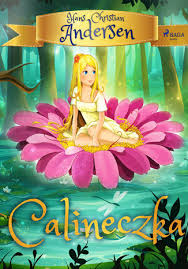 Szuka krasnal Hałabała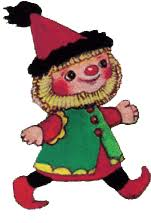 Gdzie się przed nim Plastuś skrył?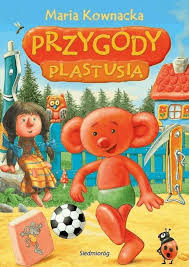 Tak się wszystkie wymieszały,Że ta pani w bluzce w prążkiChodzi tutaj już dzień cały,Nie znajdując żadnej książki.Drodzy rodzice wyjaśnijcie dzieciom różnicę czym jest biblioteka a czym księgarnia. Niech dzieci powiedzą jakie postacie pojawiły się w wierszu. Powiedz, który obrazek przedstawia bibliotekę, a który księgarnię. 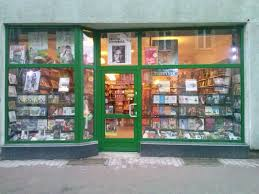 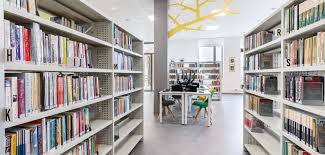 Zabawy ruchoweTajemnicza książka- dziecko kładzie książkę na głowie i wykonuje polecenia: obracamy się, chodzimy bokiem, kucamy.Bajkowy przyjaciel- dziecko z rodzicem kładzie się na plecach, dotykają się stopami i siłują się.  Baba Jaga patrzy- jedna osoba jest Babą Jagą, która jest odwrócona tyłem, zakrywa oczy rękoma i powtarza słowa ,, Raz dwa trzy Baba Jaga patrzy”.W tym czasie dziecko lub rodzic biegnie w jego stronę. Baba Jaga po tych słowach odwraca się. Dziecko lub rodzic musi się zatrzymać  i nie poruszać się. W tym czasie Baba Jaga patrzy i sprawdza czy dziecko się nie porusza.Dzieci doskonale znają tą zabawę. Nauka piosenki ,, My jesteśmy krasnoludki”https://www.youtube.com/watch?v=N4MPmhbTBpYKarta pracy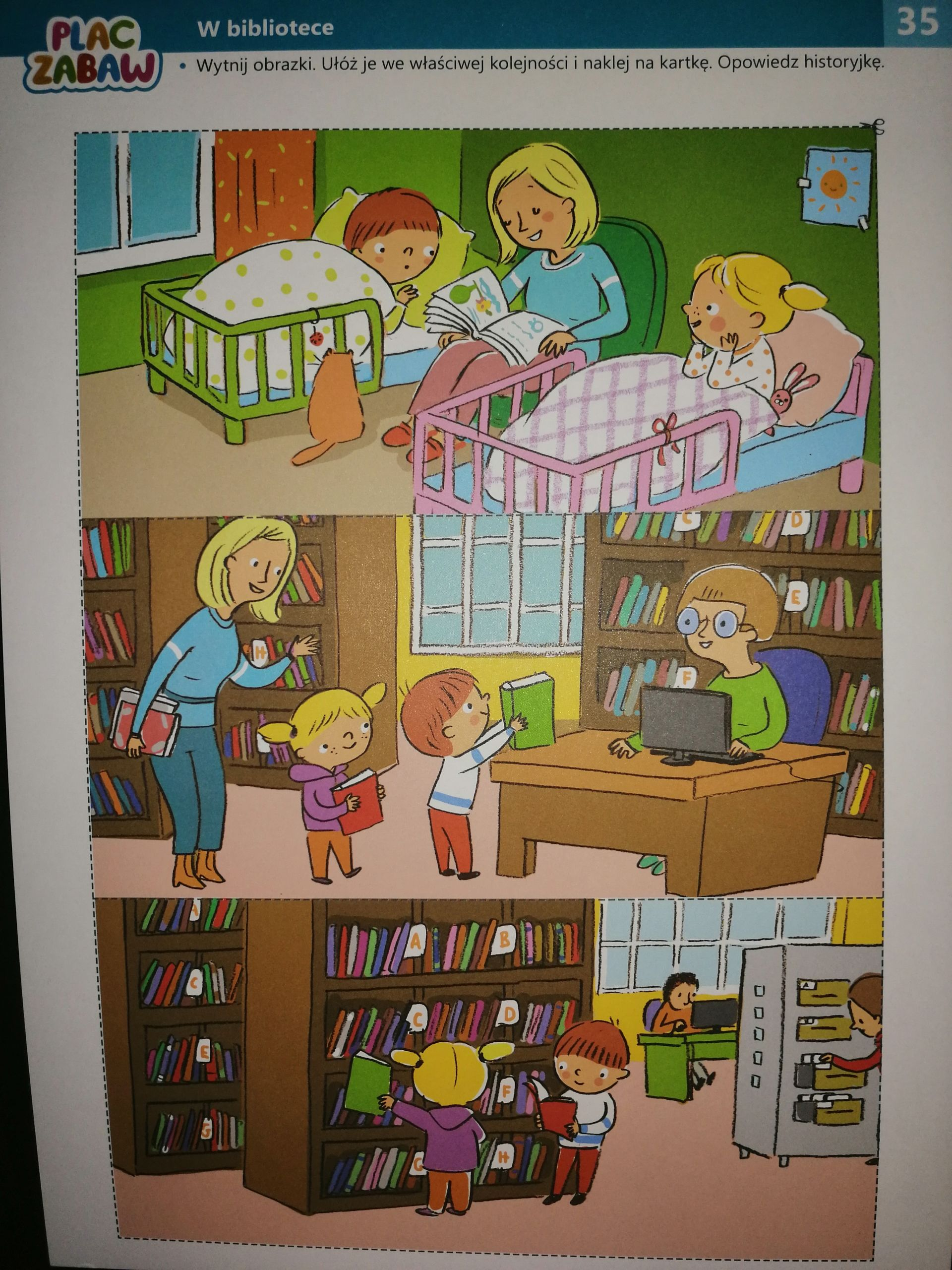 Miłej pracy. Jeśli macie ochotę prosimy o przesyłanie zdjęć dzieci, jak wykonują prace w domu na maila.życzymy dużo zdrówkaPani Marysia i Asia 